Бланк №7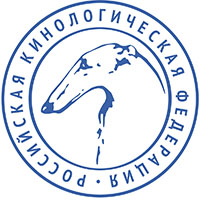 РОССИЙСКАЯ КИНОЛОГИЧЕСКАЯ ФЕДЕРАЦИЯ127106 Москва, а/я 28. РКФ;    www.rkf.org.ru;    rkf@rkf.org.ru;Veterinarian’ s certification:
Name ____________________________________________________________________________________________________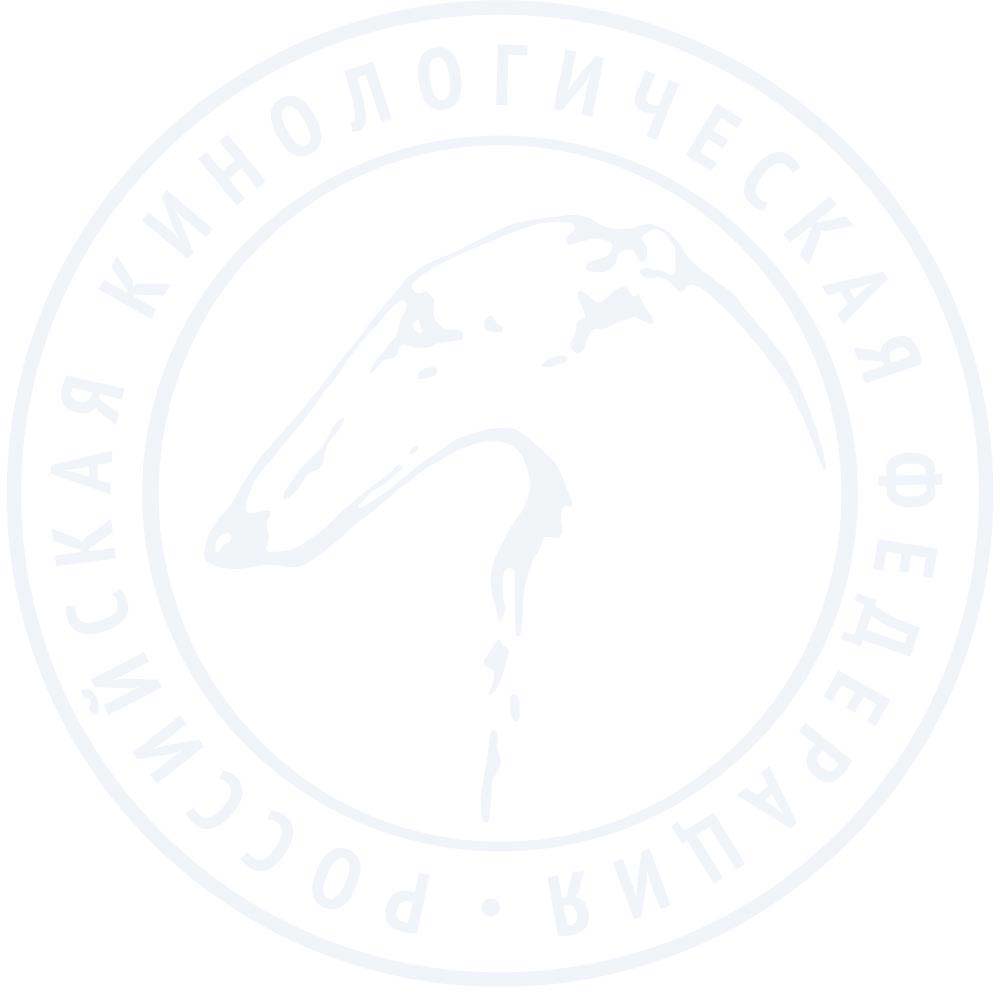 Veterinary Clinic ________________________________________________________________________________________                         		  (Name of the Veterinary Clinic, address, mobile phone, e-mail)____________________________________________________________________________________________________________                         		  (Name of the Veterinary Clinic, address, mobile phone, e-mail)I hereby certify that I performed the identification and artificial insemination of frozen sperm specificallyDate of the artificial insemination «_______» ___________________________ 202  Dam:Breed: ____________________________________________________________________________________________________
Registered marking, chip: ______________________________________________________________________________
Registered name: _______________________________________________________________________________________
RKF Pedigree № ________________________________________________________________________________________
Registered owner of the bitch: _________________________________________________________________________By the frozen sperm of the sire:Breed: ____________________________________________________________________________________________________
Registered marking, chip: ______________________________________________________________________________
Registered name: _______________________________________________________________________________________
RKF Pedigree № ________________________________________________________________________________________
Owner of the male: _____________________________________________________________________________________Signature of the Veterinarian _______________________________________________________________________Signature of the legal owner of the biological material _________________________________________Signature of the registered owner of the bitch ___________________________________________________Date «____» _____________________ 202   			             	   Stamp of the Veterinary ClinicМЕЖДУНАРОДНЫЙ АКТ ИСКУССТВЕННОГО ОСЕМЕНЕНИЯСERTIFICATE OF CANINE ARTIFICIAL INSEMINATION